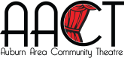 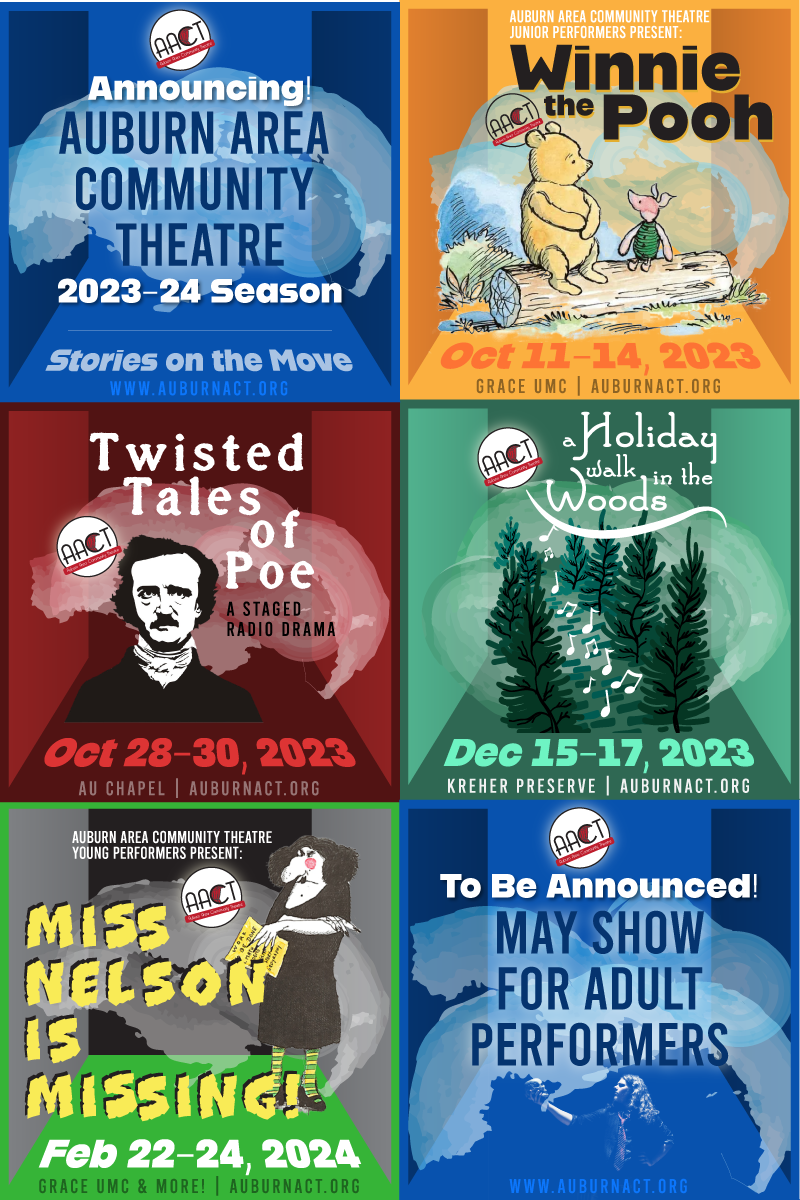 Get into the AACT and join us as we prepare for our 2023-24 season of theatre in the Auburn-Opelika community, our 19th!.  Each season we offer a children’s show, a youth show and 2-3 adult productions ranging from Broadway musicals, dramas and comedies, to intimate ensemble productions.  These serve not only audiences but the community members who make up our all volunteer casts, artistic staff and technical crew. We would be honored to have you or your business become one of our sponsors for the new season! Please consider making a tax-deductible donation to our organization. Although we cover the cost of our shows through ticket sales each year, we have overhead needs and goals that require further financial support.  Costs of securing the rights/scripts for popular shows, building scenery and making costumes, and storing our supplies, grow each year.  During renovations at the Jan Dempsey Community Arts Center continuing this year, we have some additional rental fees for spaces to rehearse and perform. There are several ways to contribute:General season sponsorships of $50 or more are recognized in our playbill all season. Donations over $1000 are acknowledged in publicity for each show. These funds cover our overhead needs. Traveling Troupe sponsors - In March of 2024, our teen traveling troupe will take their show to outlying communities that have less access to the arts. Consider underwriting one or more of these shows, so that we can offer them for free or reduced prices and still cover our costs. Ticket Angels – Contributions of at least $100 will be matched to specific audience groups with demonstrated financial need, such as a GS troop, or can be used to sponsor our free previews for non-profit and special needs groups. Season Program Ads - Reach our thousands of  patrons with an ad in our playbills for every show. $350/full page, $150 half, $80 quarter, $450 Full Color Back PageEducation – In addition to supporting quality theatre performances, your tax-deductible season sponsorship allows AACT to offer classes and camps for children in the greater Auburn-Opelika area throughout the year and summer.  With season support we are able to grant scholarships and reduced fees to enable more students to participate. Outreach –  Season sponsorship allows our community outreach effort to bring our teachers and actors into the schools, civic organizations, youth and special needs groups for classes and performances. The Auburn-Opelika Community has a stellar reputation as a vibrant center for education at all levels, a dynamic area for both small businesses and industry, and a nurturing environment for young professionals, families with children and retirees alike. This reputation is reinforced by a rich tradition of supporting the arts.  AACT’s performances and participation opportunities remain affordable, appropriate and accessible to all members of the community with the help of our season sponsors. Thank you in advance for keeping this tradition strong with your generous support of AACT.  For more information please email info@auburnact.org , call 334-246-1084, or go to our website www.auburnact.org, where you can give online, or use the form below. Cora Connelly				  Terry KelleyCora Connelly, AACT Fundraising Chair		                      Terry Kelley, President AACT Board of Directors AACT exists to provide an opportunity for education and participation in the world of theatre, and to present a quality entertaining and thought-provoking theatre experience.Auburn Area Community Theatre is a 501c3 tax exempt organization and all donations are tax-deductible.   Tax ID # 46-1201001	—-----------------------------------------------------------------------------------------------------------Donation Form Name _________________________Address _____________________________City _____________________State ______ZipCode __________Email ___________________________ Phone___________________________( Information is confidential and for internal use only)Donation Amount ___________All donations acknowledged in our playbill all season. Donations $500 and above noted in our publicity A receipt will be mailed for tax purposes to the address above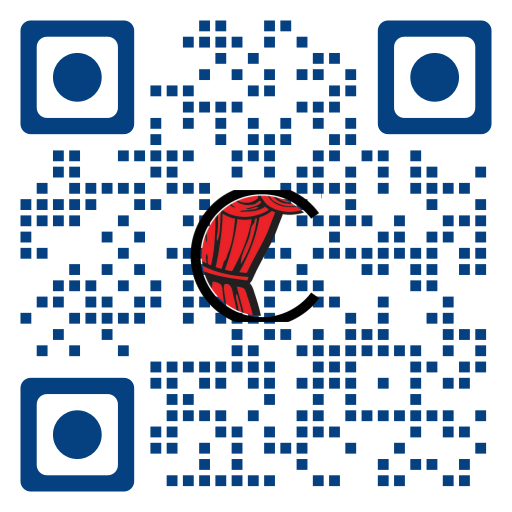 Auburn Area Community Theatre P.O. Box 1402,  Auburn AL 36830 Or give online at auburnact.org or use this code 